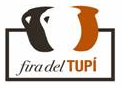 VII “FIRA DEL TUPÍ” SANT JULIÀ DE VILATORTA30 y 31 de mayo de 2015INSCRIPCIÓN para participar como EXPOSITORNOTA: Deberá devolverse este impreso firmado y seldo junto con  copia de  transferencia o ingreso al fax: 938 122 063 Transferencia al núm. de cuenta ES40  2100 1071 30 0200015873 de “”ADJUDICACIÓN DE LOS STANDSContrato de stands: El plazo límite para presentar la solicitud de inscripción y pago del stand finaliza el 15 de mayo de 2015.El trámite deberá hacerse mediante envío del impreso “formurio de inscripción” al fax 938 122 063 o bien por correo electrónico a godayolsr@diba.cat, junto con el comprobante de pago que se podrá realizar mediante transferencia bancaria o ingreso al núm. de cuenta:  ES40 2100 1071 30 0200015873 de “” con su nombre e indicando “Fira del Tupí”.CONDICIONES DE PARTICIPACIÓN1. Objeto y denominación:La Feria de cerámica y alfarería de Sant Julià de Vitorta, denominada “Fira del Tupí” es una manifestación artística que  pretende contribuir a  iniciativa de  de Catalunya según Decreto 233/84 que se regu  actividad de  artesanía de Catalunya para que alcance  importancia cultural y económica que le corresponde. estará abierta a  participación de alfareros y/o ceramistas que acrediten tener  de artesano o estar invitados por la organización de 2. Estructura i localización:, organizada por el Ayuntamiento de Sant Julià de Vitorta, cuenta con el apoyo del Consorci de Comerç, Artesania i Moda de  de Catalunya y del Àrea de Comerç de  de Barcelona.La VII Fira del Tupí se celebrará los días 30 y 31 de mayo de 2015.El horario de apertura al público queda establecido, para los dos días, de 10h a 20h, de forma ininterrumpida.3. Distribución de espacios:La organización distribuirá los espacios de exposición que todos los inscritos deberán respetar y cuidar para garantizar una buena convivencia entre  y los vecinos del sector.La organización de  facilitará todo lo necesario para el buen funcionamiento de  misma. estará formada por stands de 3x2m, donde los artesanos podrán exponer y vender los productos de eboración propia.La decoración interior del espacio asignado irá a cargo de cada expositor. La organización  aportará los 3 estantes, les 2 sils y el cartel de expositor con el texto que conste en el formurio de inscripción, en el caso que el expositor no disponga de mesa propia mesa y mantel debe solicitarlo en el formurio para que  organización se lo facilite.La producción expuesta deberá ser necesariamente de fabricación propia. En el caso  de incumplimiento de este punto,  organización se reserva el derecho de expulsar  el expositor.Los precios de venta de los productos expuestos deberán mantenerse durante  Fira.4. Montaje y desmontaje de los expositores:Los expositores podrán realizar el montaje de su stand a partir del viernes 29 de mayo de 15h a 20h.Los stands deberán estar montados en el momento de apertura de  Fira (sábado día 24 de mayo a les 10h) y no se podrán desmontar  hasta s 20 h. del domingo día 31 de mayo. El expositor estará obligado a dejar en perfecto estado el espacio que se le habrá asignado y será responsable de los posibles desperfectos.Se facilitará a los expositores el acceso al stand para  carga y descarga de material y dispondrán de una pza  reservada para aparcar su vehículo cerca de La dirección se reserva el derecho a modificar el empzamiento de cualquier expositor, atendiendo los intereses generales de La organización se reserva el derecho de admisión.En caso que en el momento de  apertura de  Fira el expositor no haya ocupado el stand reservado, la organización podrá cederlo a un tercero sin ninguna obligación de indemnizar o devolver el importe recibido al titur del stand. 5. Limpieza de los stands:La limpieza de los stands y vaciado de papeleras será responsabilidad de los       expositores.Queda estrictamente prohibido fumar  en el interior del stand.6. Seguro: cuenta con una póliza de responsabilidad civil por accidentes causados a terceros.El seguro por incendio y robo del contenido de los stands no está incluido y deberá ser contratado por el expositor en caso de que le interese..7. Seguridad:Se contratará el servicio de vigincia nocturna del espacio de  del día 29 de mayo de s 20h a s 9h del día 30, i de s 20h del día 30 hasta s 9h del día 31 de mayo, a pesar de esto  organización no se hace responsable de  desaparición o desperfectos  de cualquier producto de los expositores.La organización se reserva el derecho de modificar  Fira si causas justificadas o de fuerza mayor lo exigieran.8. Inscripción:La inscripción para participar en  es de 60 €. Esta inscripción incluye:Un stand de 3x2m, 3 estantes, 2 sils y el cartel de expositor con el texto que conste en el formurio de inscripción, en el cas que el expositor no disponga de mesa propia mesa y mantel deberá solicitarlo en el formurio y  organización se lo facilitará. Los alfareros tienen  opción de solicitar dos stands, ya que s dimensiones de su producto suelen requerir un mayor espacio.La organización será  que valorará  idoneidad de los expositores y  que dará el visto bueno a  reserva de pza.Junto a  solicitud de inscripción deberá presentarse,  carta de artesano -en cas de disponerla-, y fotografías de los materiales que se expongan y vendan.La admisión de expositores se hará por orden de inscripción.Los expositores que dominen la técnica del torno serán invitados a hacer una demostración. Esta actividad enfatiza el objetivo de  Fira.La reserva de pza será efectiva cuándo se formalice el pago de  inscripción.Cualquier renuncia a  pza asignada deberá presentarse, por escrito al Ayuntamiento de Sant Julià de Vitorta, antes del día 15 de mayo de 2015. En caso contrario, no se devolverá el importe de  inscripción.FIRA DE CERÁMICA Y ALFARERÍA EL TUPÍPça del Marquès de , núm.108504 Sant Julià de Vitorta (Barcelona)NIF: P-0821800-JTeléfono: 93 8122786 / 93 8122179Fax: 938 122 063correo electrónico: godayolsr@vilatorta.catweb: www.vitorta.cat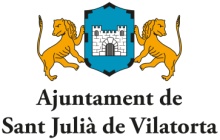 Razón social:Actividad:Dirección:Código postal:                      Localidad:Teléfono:                               Fax:                                        NIF:Correo electrónico:                                                     web:Núm. carnet de artesano:Persona de contacto:Texto que ha de constar en el cartel del stand  (nombre comercial y población):Deseo ser admitido como expositor en  VI edición de  “Fira del Tupí”. Decro conocer y aceptar s condiciones de participación.                                                                                            Firma                                                                          Observaciones